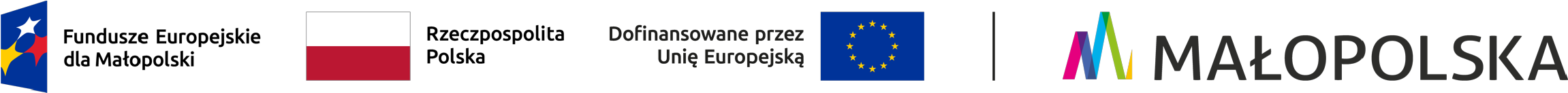 OŚWIADCZENIE UCZESTNIKA PROJEKTU ,,AKTYWIZACJA ZAWODOWA BEZROBOTNYCH POWIATU MIECHOWSKIEGO FEM(I)” NT. SYTUACJI PO ZAKOŃCZENIU UDZIAŁU W PROJEKCIEDane osobowe:Proszę o zaznaczenie statusu na rynku pracy w okresie czterech tygodni od zakończenia udziału w projekcie:Czy w okresie czterech tygodni od zakończenia udziału w projekcie poszukiwał(a) Pan/Pani pracy lub był(a) Pan/Pani zarejestrowany (a) w urzędzie pracy jako poszukujący(a) pracy?Czy w okresie czterech tygodni od zakończenia udziału w projekcie rozpoczął(ęła) Pan/Pani naukę w szkole lub wziął(ęła) udział w szkoleniu?Czy w trakcie projektu lub w okresie czterech tygodni od zakończenia udziału w projekcie uzyskał(a) Pan/Pani, po zdanym egzaminie, certyfikat/zaświadczenie potwierdzające uzyskanie kwalifikacji – tzn. w projekcie uczestniczył(a) Pan/Pani w kursie/szkoleniu, które zakończyło się egzaminem (np. kurs prawa jazdy, kurs umiejętności komputerowych ECDL, egzamin językowy) i dopiero po zdaniu egzaminu otrzymał(a) Pan/Pani certyfikat/świadectwo? Pytanie dotyczy wyłącznie kwalifikacji, uzyskanych w wyniku udziału w projekcie (tj. np. w szkoleniu realizowanym w projekcie, w którym Pan/Pani uczestniczył(a), ale sam egzamin mógł odbyć się w projekcie lub poza nim (np. ze środków własnych).Niniejszym oświadczam, że wszystkie podane przeze mnie powyżej informacje są prawdziwe i kompletne.………………………………………………(data i czytelny podpis)ImięNazwiskoPESELData zakończenia udziału w projekcie (DD-MM-RRRR) - wypełnia realizator projektu□Jestem pracujący(a) – tzn. (proszę o zaznaczenie jednej z poniższych odpowiedzi): Jestem pracujący(a) – tzn. (proszę o zaznaczenie jednej z poniższych odpowiedzi): □Wykonuję pracę przynoszącą zarobek lub dochód□Prowadzę działalność gospodarczą lub pomagam w rodzinnej działalności gospodarczej□Prowadzę gospodarstwo rolne lub pomagam w rodzinnym gospodarstwie rolnym□Odbywam praktykę zawodową przynoszącą zarobek lub dochód□Odbywam płatny staż/ przygotowanie zawodowe przynoszące zarobek lub dochód (nie dotyczy stażu/ przygotowania zawodowego, na które kieruje urząd pracy, ponieważ w tym przypadku jest Pan/Pani cały czas zarejestrowany(a) jako osoba bezrobotna)□Jestem w trakcie zakładania działalności gospodarczej□Jestem w trakcie zakładania gospodarstwa rolnego□Przebywam na urlopie macierzyńskim/ rodzicielskim□Jestem bezrobotny(a)tzn. jestem:zarejestrowany(a) w urzędzie pracy jako bezrobotny(a) lub nie pracuję i nie jestem zarejestrowany(a) w urzędzie pracy, ale poszukuję pracy i jestem gotowy(a) do jej podjęciaJestem bezrobotny(a)tzn. jestem:zarejestrowany(a) w urzędzie pracy jako bezrobotny(a) lub nie pracuję i nie jestem zarejestrowany(a) w urzędzie pracy, ale poszukuję pracy i jestem gotowy(a) do jej podjęcia□Jestem bierny(a) zawodowotzn. nie pracuję, nie jestem zarejestrowany(a) w urzędzie pracy i nie poszukuję pracyJestem bierny(a) zawodowotzn. nie pracuję, nie jestem zarejestrowany(a) w urzędzie pracy i nie poszukuję pracy□Tak□Nie□Tak□Nie□Tak□Nie